Комитет по агропромышленному и рыбохозяйственному комплексу Ленинградской области (далее - комитет) сообщает, что в соответствии с порядком отбора участников мероприятия «Ленинградский гектар» (Приложение 5 к государственной программе Ленинградской области «Развитие сельского хозяйства Ленинградской области», утвержденной постановлением Правительства Ленинградской области от 29.12.2012 № 463 «О государственной программе Ленинградской области «Развитие сельского хозяйства Ленинградской области», далее - Порядок) с 18.05.2023 по 16.06.2023 проводитсяочередной отборучастников мероприятия «Ленинградский гектар»(далее – отбор).Комитет напоминает, что победителям отбора предоставляются в арендуземельные участки в Бокситогорском, Лодейнопольском, Подпорожском и Сланцевском муниципальных районах Ленинградской области. Перечень земельных участков размещен на официальном сайте комитета (далее – сайт) в разделе:
«Господдержка- программа «Ленинградский гектар»; https://agroprom.lenobl.ru/ru/gospodderzhka/programma-leningradskij-gektar/).Комитет также сообщает, что с 10.05.2023 внесены изменения в Порядок. Актуальная информация содержится в извещении о проведении отбора (далее – Извещение).Извещение размещено на сайте в разделе: «Информация – конкурсные отборы, проводимые комитетом (Извещения о проведении отборов) в 2023 году»;https://agroprom.lenobl.ru/ru/inf/konkursy-otbor/; Приложение).Комитет просит довести вышеуказанную информацию до всех заинтересованных лиц.Приложение: на 28 л. в 1 экз.Заместитель Председателя ПравительстваЛенинградской области – председатель комитета				О.М. МалащенкоИсп. Салтыкова Е. В. 8(812) 539-48-67,ev_saltykova@lenreg.ruПриложениеИЗВЕЩЕНИЕо проведении отбора участников мероприятия «Ленинградский гектар»Приложение 1(Форма для граждан)В комитет по агропромышленному                                                                                 и рыбохозяйственному комплексу                                                               Ленинградской областиЗАЯВКА на участие в отборе участников мероприятия   "Ленинградский гектар"Я, ___________________________________________________________________,  (фамилия, имя, отчество) прошу включить меня в состав участников отбора мероприятия "Ленинградский гектар".Подтверждаю, что:1) ознакомлен и согласен с условиями отбора участников мероприятия   "Ленинградский гектар";2) соответствую условиям отбора участников мероприятия "Ленинградский гектар";3) к заявке прилагаю документы по описи на ____ л.;4) в случае получения удостоверения участника мероприятия "Ленинградский гектар" обязуюсь:использовать земельный участок исключительно для сельскохозяйственного производства, а именно:______________________________________________________,                                                                            (вид деятельности по ОКВЭД)заключить договор аренды земельного участка,представлять необходимые материалы по запросу комитета по агропромышленному и рыбохозяйственному комплексу Ленинградской области.Адрес места регистрации: _______________________________________________ Адрес фактического места жительства: ____________________________________Номер телефона, адрес электронной почты: ________________________________Иные виды контактов: ___________________________________________________Доверенные лица (с предоставлением нотариально заверенной доверенности) ___________________________________________________________________________, (фамилия, имя, отчество)уполномоченные соискателем на представление документов и иные функции, предусмотренные в доверенности.Номера телефонов доверенных лиц: _____________________________________Приложение (перечень прилагаемых к заявке документов с перечислением каждого документа, количеством листов, экземпляров, указанием, оригинал или копия документа приложены)."___" ___________ 20___ года	      _______________   ________________________(подпись)                               (фамилия, инициалы)Приложение 2(Форма для юридических лиц, ИП, К(Ф)Х)В комитет по агропромышленномуи рыбохозяйственному комплексуЛенинградской областиЗАЯВКА на участие в отборе участников мероприятия   "Ленинградский гектар"______________________________________________________________________  (наименование юридического лица/ИП/К(Ф)Х)в лице ________________________________________________________________, (должность, фамилия, имя, отчество)действующего на основании_______________________________________________,прошу включить хозяйство в состав участников отбора мероприятия "Ленинградский гектар".Подтверждаю, что:1) ознакомлен и согласен с условиями отбора участников мероприятия   "Ленинградский гектар";2) соответствую условиям отбора участников мероприятия "Ленинградский гектар";3) к заявке прилагаю документы по описи на ____ л.;4) в случае получения удостоверения участника мероприятия "Ленинградский гектар" обязуюсь:использовать земельный участок исключительно для сельскохозяйственного производства, а именно:_____________________________________________________,                                                                            (вид деятельности по ОКВЭД)заключить договор аренды земельного участка,представлять необходимые материалы по запросу комитета по агропромышленному и рыбохозяйственному комплексу Ленинградской области.Адрес  юридический: __________________________________________________ Адрес фактический: ____________________________________________________Номер телефона, адрес электронной почты: _______________________________Иные виды контактов: __________________________________________________Доверенные лица (с предоставлением нотариально заверенной доверенности) ___________________________________________________________________________, (фамилия, имя, отчество)уполномоченные соискателем на представление документов и иные функции, предусмотренные в доверенности.Номера телефонов доверенных лиц: _____________________________________Приложение (перечень прилагаемых к заявке документов с перечислением каждого документа, количеством листов, экземпляров, указанием, оригинал или копия документа приложены)."___" ___________ 20___ года	      _______________   _________________________                                                                                        (подпись)                              (фамилия, инициалы)Приложение 3АНКЕТА соискателя на участие в отборе участников мероприятия "Ленинградский гектар"Фамилия, имя, отчество, возраст: _______________________________________________Семейное положение: ________________________________________________________Номер телефона: _____________________________________________________________ Адрес электронной почты: ____________________________________________________Адрес места регистрации: _____________________________________________________ Адрес места фактического жительства: ________________________________________ Обоснование намерения участвовать в мероприятии "Ленинградский гектар": ___________________________________________________________________________________________________________________________________________________________________________________________________________________________________________________________________________________________________________________________________________________________________________________________________________________________________________________________________________________________________________________________________________________________________________________________________________________________________________________________________________________________________________________________________________________________________________________________________________________________________________________________________________________________________________________________________________________________________________________________________________________________Образование: _______________________________________________________________Опыт работы в сельском хозяйстве: _________________________________________________________________________________________________________________________Профессиональные и личные достижения: ___________________________________________________________________________________________________________________Сельскохозяйственная продукция, планируемая к выпуску: ______________________________________________________________________________________________________Сметная стоимость проекта: ___________________________________________________Проектная мощность:_________________________________________________________"___" ___________ 20___ года          	______________    ________________________          (подпись)			   (фамилия, инициалы)Приложение 4СОГЛАСИЕна обработку персональных данныхЯ, __________________________________________________________________, (фамилия, имя, отчество)паспорт: ______________ выдан _____________________________________________,                 (серия и номер)			 (кем и когда выдан)адрес регистрации: _________________________________________________________,даю комитету по агропромышленному и рыбохозяйственному комплексу Ленинградской области согласие на обработку моих персональных данных, относящихся исключительно к перечисленным ниже категориям персональных данных: фамилия, имя, отчество, пол, дата рождения, тип документа, удостоверяющего личность, данные документа, удостоверяющего личность, гражданство.Настоящее согласие предоставляется мной на осуществление действий                               в отношении моих персональных данных, включая (без ограничения) сбор, систематизацию, накопление, хранение, уточнение (обновление, изменение), использование, передачу третьим лицам для осуществления действий по обмену информацией, обезличивание, блокирование персональных данных, а также осуществление любых иных действий, предусмотренных действующим законодательством Российской Федерации.Данное согласие действует до достижения целей обработки персональных данных или в течение срока хранения информации.Данное согласие может быть отозвано в любой момент по моему письменному заявлению.Я подтверждаю, что, давая такое согласие, я действую по собственной воле                            и в своих интересах."___" ___________ 20___ года           	_______________    _____________________                                                                                  (подпись)			(фамилия, инициалы)Приложение 5(Форма для граждан)                                                                                       По месту требования                                           от __________________________________________________________________                                                (фамилия, имя, отчество)________________________________                                                 (адрес регистрации)ИНН _______________________СправкаПодтверждаю, что _______________________________________________________________________,(фамилия, имя, отчество) (далее – участник отбора):- дает согласие на публикацию (размещение) в сети «Интернет» информации об участнике отбора, о подаваемом участником отбора заявке, иной информации об участнике отбора, связанной с соответствующим отбором.По состоянию на дату не ранее чем за 30 календарных дней до даты подачи заявки на участие в отборе: - в перечне организаций и физических лиц, в отношении которых имеются сведения об их причастности к экстремистской деятельности или терроризму, либо в перечне организаций и физических лиц, в отношении которых имеются сведения об их причастности к распространению оружия массового уничтожения, отсутствуют сведения об участнике отбора.Участник отбора осведомлен о том, что несет ответственность за достоверность и подлинность представленных документов и сведений в соответствии с законодательством Российской Федерации.Приложение 6(Форма для юридических лиц)                                                             По месту требования                                           от ____________________________________________________________________                                                (должность, фамилия, имя, отчество)___________________________________                                             (наименование организации)______________________________________________________________________                                                 (юридический адрес)ИНН ______________________________ОГРН_____________________________СправкаПодтверждаю, что ____________________________________________________________________,(наименование организации)являющеесяюридическим лицом (далее – участник отбора):- дает согласие на публикацию (размещение) в сети «Интернет» информации об участнике отбора, о подаваемом участником отбора заявке, иной информации об участнике отбора, связанной с соответствующим отбором;По состоянию на дату не ранее чем за 30 календарных дней до даты подачи заявки на участие в отборе: - участник отбора не находится в процессе реорганизации (за исключением реорганизации в форме присоединения к юридическому лицу, являющемуся участником отбора, другого юридического лица), ликвидации, в отношении участника отбора не введена процедура банкротства, деятельность участника отбора не приостановлена в порядке, предусмотренном законодательством Российской Федерации;- участник отбора не является иностранным юридическим лицом, в том числе местом регистрации которого является государство или территория, включенное в утверждаемый Минфином России перечень государств и территорий, используемых для промежуточного (офшорного) владения активами в Российской Федерации (далее - офшорные компании), а также российским юридическим лицом, в уставном (складочном) капитале которого доля прямого или косвенного (через третьих лиц) участия офшорных компаний в совокупности превышает 25 процентов (если иное не предусмотрено законодательством Российской Федерации);- в перечне организаций и физических лиц, в отношении которых имеются сведения об их причастности к экстремистской деятельности или терроризму, либо в перечне организаций и физических лиц, в отношении которых имеются сведения об их причастности к распространению оружия массового уничтожения, отсутствуют сведения об участнике отбора;- в реестре дисквалифицированных лиц отсутствуют сведения о дисквалифицированных руководителе, членах коллегиального исполнительного органа, лице, исполняющем функции единоличного исполнительного органа, или главном бухгалтере участника отбора;- в реестре недобросовестных поставщиков отсутствуют сведения об участнике отбора;Участник отбора осведомлен о том, что несет ответственность за достоверность и подлинность представленных документов и сведений в соответствии с законодательством Российской Федерации.Приложение 7(Форма для ИП, глав К(Ф)Х)                                                               По месту требования                                           от ____________________________________________________________________                                                (фамилия, имя, отчество)- индивидуального предпринимателя___________________________________                                                 (юридический адрес)ИНН ______________________________ОГРНИП_____________________________СправкаПодтверждаю, что индивидуальный предприниматель _________________________________________________________________,(фамилия, имя, отчество) (далее – участник отбора):- дает согласие на публикацию (размещение) в сети «Интернет» информации об участнике отбора, о подаваемом участником отбора заявке, иной информации об участнике отбора, связанной с соответствующим отбором;По состоянию на дату не ранее чем за 30 календарных дней до даты подачи заявки на участие в отборе: - участник отбора не прекратил деятельность в качестве индивидуального предпринимателя;- в перечне организаций и физических лиц, в отношении которых имеются сведения об их причастности к экстремистской деятельности или терроризму, либо в перечне организаций и физических лиц, в отношении которых имеются сведения об их причастности к распространению оружия массового уничтожения, отсутствуют сведения об участнике отбора;- в реестре дисквалифицированных лиц отсутствуют сведения об участнике отбора;- в реестре недобросовестных поставщиков отсутствуют сведения об участнике отбора;Участник отбора осведомлен о том, что несет ответственность за достоверность и подлинность представленных документов и сведений в соответствии с законодательством Российской Федерации.Приложение 8Утверждаю:                                                                                        ____________  /___________________ /       (подпись)      (расшифровка подписи)МП (при наличии)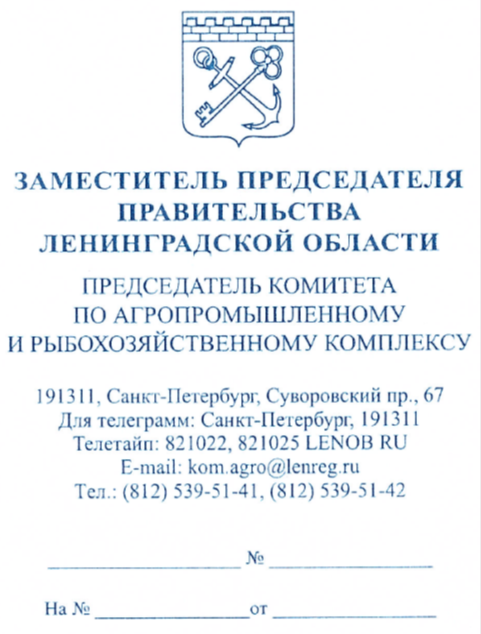 Главам администрациймуниципальных районов(городского округа)Ленинградской области Копия:Руководителям органов управления АПКадминистраций муниципальных районов Ленинградской областиОрганизаторКомитет по агропромышленному и рыбохозяйственному комплексу Ленинградской области (далее - комитет), сектор развития растениеводства департамента по развитию отраслей сельского хозяйстваМесто нахожденияг. Санкт- Петербург, ул. Смольного, д. 3, канцелярия комитетаПрием заявок на участие в отборе осуществляется на бумажном носителе.Прием заявок на участие в отборе осуществляется на бумажном носителе.Почтовый адрес191311, г. Санкт- Петербург, ул. Смольного, д. 3Адрес электронной почтыkom.agro@lenreg.ru Дата и время начала и окончания приема заявок об участии в отборес 09:00 18 мая до 16:00 16 июня 2023 года Доменное имя, и (или) сетевой адрес, (или) указатели страниц сайта в информационно-телекоммуникационной сети «Интернет», на котором обеспечивается проведение отбораwww.kom.agro@lenreg.ru https://agroprom.lenobl.ru/ru/inf/konkursy-otbor/Дата размещения результатов отбора      Информация об итогах отбора со списком победителей отбора размещается на официальном сайте комитета в течение пяти рабочих дней с даты заседания комиссии по отбору участников мероприятии «Ленинградский гектар» (далее – комиссия).Категория участников отбора      В соответствии с порядком отбора участников мероприятия «Ленинградский гектар», утвержденным постановлением Правительства Ленинградской области от 29.12.2012 № 463 «О государственной программе Ленинградской области «Развитие сельского хозяйства Ленинградской области» (далее – Порядок) право на участие в отборе имеют граждане, юридические лица, индивидуальные предприниматели и К(Ф)Х (далее – соискатели, участники отбора), не получавшие ранее удостоверение участника мероприятия «Ленинградский гектар» государственной программы Ленинградской области «Развитие сельского хозяйства Ленинградской области».Требования к участникам отбора1) для граждан:наличие гражданства Российской Федерации;наличие плана создания и развития сельскохозяйственного производства, содержащего направления расходования денежных средств, а также плановые показатели деятельности, направленные на увеличение объема производства и реализации сельскохозяйственной продукции (по годам, в течение 5 лет), со сроком окупаемости не более 5 лет по форме, установленной приказом комитета;отсутствие неисполненной обязанности по уплате налогов, сборов, страховых взносов, пеней, штрафов, процентов, подлежащих уплате в соответствии с законодательством Российской Федерации о налогах и сборах;отсутствие выявленных в рамках государственного земельного надзора и неустраненных нарушений земельного законодательства Российской Федерации;соискатель не должен находиться в перечне организаций и физических лиц, в отношении которых имеются сведения об их причастности к экстремистской деятельности или терроризму, либо в перечне организаций и физических лиц, в отношении которых имеются сведения об их причастности к распространению оружия массового уничтожения;2) для юридических лиц, индивидуальных предпринимателей и К(Ф)Х:наличие плана создания и развития сельскохозяйственного производства, содержащего направления расходования денежных средств, а также плановые показатели деятельности, направленные на увеличение объема производства и реализации сельскохозяйственной продукции (по годам, в течение 5 лет), со сроком окупаемости не более 5 лет по форме, установленной приказом комитета;отсутствие неисполненной обязанности по уплате налогов, сборов, страховых взносов, пеней, штрафов, процентов, подлежащих уплате в соответствии с законодательством Российской Федерации о налогах и сборах;отсутствие выявленных в рамках государственного земельного надзора и неустраненных нарушений земельного законодательства Российской Федерации;юридические лица не должны находиться в процессе реорганизации (за исключением реорганизации в форме присоединения к юридическому лицу, являющемуся соискателем, другого юридического лица), ликвидации, в отношении них не введена процедура банкротства, деятельность соискателя не приостановлена в порядке, предусмотренном законодательством Российской Федерации, а соискатели - индивидуальные предприниматели не должны прекратить деятельность в качестве индивидуального предпринимателя;соискатели не должны являться иностранным юридическими лицами, в том числе местом регистрации которых является государство или территория, включенные в утверждаемый Минфином России перечень государств и территорий, используемых для промежуточного (офшорного) владения активами в Российской Федерации (далее - офшорные компании), а также российскими юридическими лицами, в уставном (складочном) капитале которых доля прямого или косвенного (через третьих лиц) участия офшорных компаний в совокупности превышает 25 процентов (если иное не предусмотрено законодательством Российской Федерации). При расчете доли участия офшорных компаний в капитале российских юридических лиц не учитывается прямое и (или) косвенное участие офшорных компаний в капитале публичных акционерных обществ (в том числе со статусом международной компании), акции которых обращаются на организованных торгах в Российской Федерации, а также косвенное участие таких офшорных компаний в капитале других российских юридических лиц, реализованное через участие в капитале указанных публичных акционерных обществ;в реестре дисквалифицированных лиц отсутствуют сведения о дисквалифицированных руководителе, членах коллегиального исполнительного органа, лице, исполняющем функции единоличного исполнительного органа, или главном бухгалтере участника отбора, являющегося юридическим лицом, об индивидуальном предпринимателе и о физическом лице - производителе товаров, работ, услуг, являющихся участниками отбора;соискатели не должны быть внесены в реестр недобросовестных поставщиков;соискатели не должны находиться в перечне организаций и физических лиц, в отношении которых имеются сведения об их причастности к экстремистской деятельности или терроризму, либо в перечне организаций и физических лиц, в отношении которых имеются сведения об их причастности к распространению оружия массового уничтожения.Перечень документов1) для граждан: - заявка на участие в отборе по форме согласно приложению 1 к извещению; - анкета соискателя по форме согласно приложению 3 к извещению; - копия паспорта гражданина Российской Федерации; - копия документа о среднем специальном или высшем сельскохозяйственном образовании, или копию документа о профессиональной переподготовке (повышении квалификации) в рамках программы дополнительного профессионального образования по сельскохозяйственной специальности или копию трудовой книжки и(или) сведений о трудовой деятельности, предусмотренных Трудовым кодексом Российской Федерации, или выписку из похозяйственной книги, подтверждающую ведение производственной деятельности, по форме листов похозяйственной книги (при наличии); - план создания и развития сельскохозяйственного производства, содержащий направления расходования денежных средств, а также плановые показатели деятельности, направленные на увеличение объема производства и реализации сельскохозяйственной продукции (по годам, в течение 5 лет), со сроком окупаемости не более 5 лет по форме, установленной приказом комитета (приложение 8 к извещению); - справка об отсутствии неисполненной обязанности по уплате налогов, сборов, страховых взносов, пеней, штрафов, процентов, подлежащих уплате в соответствии с законодательством Российской Федерации о налогах и сборах по форме, утвержденной приказом ФНС России, датированную не ранее 30 календарных дней до даты представления документов; - в случае наличия в правообладании гражданина (на праве собственности, аренды, безвозмездного пользования) земельного участка (земельных участков) из состава земель сельскохозяйственного назначения на момент обращения с соответствующей заявкой - сведения из Управления Россельхознадзора соответствующего субъекта Российской Федерации по месту нахождения такого участка (участков) об отсутствии информации о выявленных в рамках государственного земельного надзора и неустраненных нарушениях законодательства Российской Федерации при использовании земельного участка (земельных участков), полученные на основании заявления, содержащего информацию о земельном участке (земельных участках) (кадастровый номер (при наличии), местоположение); - в случае отсутствия в правообладании гражданина земельного участка (земельных участков) из состава земель сельскохозяйственного назначения – письмо соискателя в произвольной форме об отсутствии принадлежащего (принадлежащих) гражданину на праве собственности, аренды, безвозмездного пользования земельного участка (земельных участков) из состава земель сельскохозяйственного назначения; - согласие на обработку персональных данных в соответствии с законодательством Российской Федерации согласно приложению 4 к извещению;- справка, подписанная физическим лицом (иным уполномоченным лицом), подтверждающая, что по состоянию на дату не ранее чем за 30 календарных дней до даты подачи заявки физическое лицо не находится в перечне организаций и физических лиц, в отношении которых имеются сведения об их причастности к экстремистской деятельности или терроризму, либо в перечне организаций и физических лиц, в отношении которых имеются сведения об их причастности к распространению оружия массового уничтожениясогласно приложению 5 к извещению; - согласие на публикацию (размещение) в сети "Интернет" информации о соискателе, о подаваемой соискателем заявке, иной информации о соискателе, связанной с отборомсогласно приложению 5 к извещению;2) для юридических лиц, индивидуальных предпринимателей и К(Ф)Х: - заявка на участие в отборе по форме согласно приложению 2 к извещению; - копия листа записи Единого государственного реестра юридических лиц (копия листа записи Единого государственного реестра индивидуальных предпринимателей) или копия свидетельства о государственной регистрации юридического лица, индивидуального предпринимателя, К(Ф)Х в случае создания хозяйствующего субъекта до 1 января 2017 года; - план создания и развития сельскохозяйственного производства, содержащий направления расходования денежных средств, а также плановые показатели деятельности, направленные на увеличение объема производства и реализации сельскохозяйственной продукции (по годам, в течение 5 лет), со сроком окупаемости не более 5 лет по форме, установленной приказом комитета (приложение 8 к извещению); - справка об отсутствии неисполненной обязанности по уплате налогов, сборов, страховых взносов, пеней, штрафов, процентов, подлежащих уплате в соответствии с законодательством Российской Федерации о налогах и сборах по форме, утвержденной приказом ФНС России, датированную не ранее 30 календарных дней до даты представления документов;  - в случае наличия в правообладанииюридического лица, индивидуального предпринимателя или К(Ф)Х (на праве собственности, аренды, безвозмездного пользования) земельного участка (земельных участков) из состава земель сельскохозяйственного назначения на момент обращения с соответствующей заявкой - сведения из Управления Россельхознадзора соответствующего субъекта Российской Федерации по месту нахождения такого участка (участков) об отсутствии информации о выявленных в рамках государственного земельного надзора и неустраненныхнарушениях законодательства Российской Федерации при использовании земельного участка (земельных участков), полученные на основании заявления, содержащего информацию о земельном участке (земельных участках) (кадастровый номер (при наличии), местоположение);  - в случае отсутствия в правообладании юридического лица, индивидуального предпринимателя или К(Ф)Х земельного участка (земельных участков) из состава земель сельскохозяйственного назначения –письмо соискателя в произвольной форме об отсутствии принадлежащего (принадлежащих) юридическому лицу, индивидуальному предпринимателю или К(Ф)Х на праве собственности, аренды, безвозмездного пользования земельного участка (земельных участков) из состава земель сельскохозяйственного назначения; - справка, подписанная руководителем юридического лица, индивидуальным предпринимателем или К(Ф)Х (иным уполномоченным лицом), главным бухгалтером (при наличии) или иным должностным лицом, на которое возлагается ведение бухгалтерского учета, и заверенная печатью (при наличии), подтверждающая, что по состоянию на дату не ранее чем за 30 календарных дней до даты представления документов (приложение 6 к извещению для юридических лиц или приложение 7к извещению для индивидуальных предпринимателей и глав К(Ф)Х):     юридическое лицо не находится в процессе реорганизации (за исключением реорганизации в форме присоединения к юридическому лицу, являющемуся соискателем, другого юридического лица), ликвидации, в отношении него не введена процедура банкротства, деятельность соискателя не приостановлена в порядке, предусмотренном законодательством Российской Федерации,      индивидуальный предприниматель не прекратил  деятельность в качестве индивидуального предпринимателя;юридическое лицо не является иностранным юридическим лицом, в том числе местом регистрации которого является государство или территория, включенные в утверждаемый Минфином России перечень государств и территорий, используемых для промежуточного (офшорного) владения активами в Российской Федерации (далее - офшорные компании), а также российским юридическим лицом, в уставном (складочном) капитале которого доля прямого или косвенного (через третьих лиц) участия офшорных компаний в совокупности превышает 25 процентов (если иное не предусмотрено законодательством Российской Федерации);     юридическое лицо, индивидуальный предприниматель или К(Ф)Х не находится в перечне организаций и физических лиц, в отношении которых имеются сведения об их причастности к экстремистской деятельности или терроризму, либо в перечне организаций и физических лиц, в отношении которых имеются сведения об их причастности к распространению оружия массового уничтожения;     в реестре дисквалифицированных лиц отсутствуют сведения об юридическом лице, индивидуальном предпринимателе, главе К(Ф)Х;     в реестре недобросовестных поставщиков отсутствуют сведения об юридическом лице, индивидуальном предпринимателе, главе К(Ф)Х;     согласие на публикацию (размещение) в сети "Интернет" информации о соискателе, о подаваемой соискателем заявке, иной информации о соискателе, связанной с отбором.     Соискатели вправе представить в составе документов для участия в отборе иные характеризующие их документы.     Физические лица представляют копии документов с последующим представлением оригиналов в случае допуска на очное собеседование.      Юридические лица, индивидуальные предприниматели и К(Ф)Х вправе представить оригиналы или надлежащим образом заверенные копии документов, которые в обязательном порядке содержат отметку о заверении, наименовании должности лица, заверившего копию, его собственноручную подпись, расшифровку подписи (фамилия, инициалы), дату заверения, подпись, печать (при наличии).Порядок отзыва заявок участников отбора     Участник отбора вправе отозвать заявку в течение срока приема заявок путем направления в комитет соответствующего письма. Отозванные заявки не учитываются при определении количества заявок, представленных на участие в отборе.Порядок внесения изменений в заявку     Внесение изменений в заявку осуществляется путем отзыва и подачи новой заявки в течение срока приема заявки.Основания для отказа в допуске к участию в отборе     Основаниями для отказа в допуске к участию в отборе являются: - несоответствие документов, представленных соискателями для участия в отборе, требованиям, указанным в пункте 2.4 Порядка, или непредставление (представление не в полном объеме) указанных документов; - несоответствие соискателя требованиям, указанным в пункте 1.13 Порядка.Порядок рассмотрения и оценки заявок     Комиссия в срок, не превышающий 30 рабочих дней с даты окончания приема заявок, осуществляет следующие действия:  - рассматривает документы, представленные соискателями для участия в отборе, на соответствие требованиям, указанным в пункте 2.4 Порядка, а также на соответствие соискателя требованиям, указанным в пункте 1.13 Порядка; - на основании результатов рассмотрения документов и соответствия соискателя требованиям, указанным в пункте 1.13 Порядка, принимает решение о допуске соискателей к участию в отборе или об отказе в допуске по основаниям, предусмотренным пунктом 4.2 Порядка; - оценивает заявку и документы допущенных к участию в отборе соискателей по пунктам 1 - 5 оценочной шкалы критериев дополнительных условий при отборе участников мероприятия "Ленинградский гектар" согласно Приложению 5 к Порядку (далее - оценочная шкала); - проводит очное собеседование допущенных к участию в отборе соискателей; - определяет победителей конкурсного отбора на основании балльной оценки критериев.Порядок предоставления разъяснений     Разъяснения положений информации о проведении отбора предоставляются комитетом в течение срока приема заявок по письменному обращению участника отбора в течение пяти рабочих дней с даты регистрации соответствующего обращения в комитете.Получение удостоверенияучастника мероприятия «Ленинградский гектар»     Удостоверение участника мероприятия "Ленинградский гектар" (далее - удостоверение) выдается победителю отбора комитетом.     Удостоверение подтверждает право победителя отбора на обращение в орган, уполномоченный в соответствии со статьей 39.2 Земельного кодекса Российской Федерации на предоставление земельных участков, с заявлением о предоставлении земельного участка в аренду без проведения торгов, соответствующим требованиям, установленным статьей 39.17 Земельного кодекса Российской Федерации.     В случае если победителем отбора является гражданин, гражданин в течение 20 рабочих дней с даты опубликования списка победителей отбора обязан осуществить государственную регистрацию К(Ф)Х в органах Федеральной налоговой службы.В случае если победителем отбора является юридическое лицо, основной вид осуществляемой деятельности которого не относится к сельскохозяйственной деятельности, юридическое лицо в течение 20 рабочих дней с даты опубликования списка победителей отбора обязано осуществить регистрацию внесения изменений в основной вид экономической деятельности в Едином государственном реестре юридических лиц в соответствии с указанным в заявке на участие в отборе.В случае если победителем отбора является индивидуальный предприниматель, основной вид осуществляемой деятельности которого не относится к сельскохозяйственной деятельности, индивидуальный предприниматель в течение 20 рабочих дней с даты опубликования списка победителей отбора обязан осуществить регистрацию внесения изменений в основной вид экономической деятельности в Едином государственном реестре индивидуальных предпринимателей в соответствии с указанным в заявке на участие в отборе.     Победитель отбора должен получить Удостоверение в течение 30 рабочих дней с даты опубликования списка победителей отбора.Контактные телефоны8 (812) 539-48-67 Салтыкова Елена Владимировна«____»_____________20___ г.Место печати (при наличии)«____»_____________20___ г.Место печати (при наличии)«____»_____________20___ г.ПЛАН СОЗДАНИЯ И РАЗВИТИЯСЕЛЬСКОХОЗЯЙСТВЕННОГО ПРОИЗВОДСТВАПЛАН СОЗДАНИЯ И РАЗВИТИЯСЕЛЬСКОХОЗЯЙСТВЕННОГО ПРОИЗВОДСТВАПЛАН СОЗДАНИЯ И РАЗВИТИЯСЕЛЬСКОХОЗЯЙСТВЕННОГО ПРОИЗВОДСТВА(далее - проект)(далее - проект)(далее - проект)(наименование хозяйства)1. Общие сведения о заявителе(гражданине/крестьянском (фермерском) хозяйстве/индивидуальном предпринимателе/юридическом лице)1. Общие сведения о заявителе(гражданине/крестьянском (фермерском) хозяйстве/индивидуальном предпринимателе/юридическом лице)1. Общие сведения о заявителе(гражданине/крестьянском (фермерском) хозяйстве/индивидуальном предпринимателе/юридическом лице)Фамилия, имя, отчество (при наличии) гражданина/главы крестьянского (фермерского) хозяйства/индивидуального предпринимателя/лица, имеющего право действовать от имени юридического лицаСельскохозяйственное образование, трудовой стаж в сельском хозяйстве гражданинаНомер и дата государственной регистрации крестьянского (фермерского) хозяйства/индивидуального предпринимателя/юридического лицаОГРНИП/ОГРНОсновной вид деятельности (согласно сведениям из ЕГРИП/ЕГРЮЛ) крестьянского (фермерского) хозяйства/индивидуального предпринимателя/юридического лицаКоличество членов крестьянского (фермерского) хозяйстваНаличие земельных ресурсов, гаВид права на земельные ресурсыНаличие средств производстваКоличество рабочих мест (до конкурса)Реквизиты заявителя:Реквизиты заявителя:ИННКППРасчетный счет/лицевой счет (указать)Корреспондентский счетБИКАдрес юридического лица в пределах места нахождения юридического лица (юридический адрес)/адрес места жительстваАдрес (место фактической деятельности)Телефон, адрес электронной почты, сайт2. Общие сведения о проектеСуть проекта (основные мероприятия)Период реализации проекта (годы)Стоимость проекта, тыс. руб.в т.ч.:собственные средствазаемные средствасредства грантаКоличество создаваемых рабочих мест, чел.Срок окупаемости проекта, летЭффективность хозяйства после завершения проекта(на год, следующий за годом окупаемости проекта)Эффективность хозяйства после завершения проекта(на год, следующий за годом окупаемости проекта)Выручка от реализации, тыс. руб.Рентабельность производства, %Рентабельность продаж, %Среднемесячная заработная плата, тыс. руб.Кадастровый номер/кадастровые номера и адрес земельного участка/адреса земельных участков, выбранного/выбранных из перечня земельных участков для реализации проекта (в порядке убывания приоритетности)Вид сельскохозяйственной деятельности согласно ОКВЭД (заявленный вид сельскохозяйственной деятельности должен соответствовать виду разрешенного использования выбранных из перечня земельных участков)3. Цель и задачи проекта4. Описание проекта5. Собственные ресурсы заявителя, используемые для создания и развития сельскохозяйственного производстваНаименованиеЕд. изм.Кол-воСтоимость, тыс. руб.Земельные участкиЗемельные участкиЗемельные участкиЗемельные участкиЗемельные участки на праве арендыЗемельные участки на праве собственностиЗдания и сооруженияЗдания и сооруженияЗдания и сооруженияЗдания и сооруженияТехника и оборудованиеТехника и оборудованиеТехника и оборудованиеТехника и оборудованиеСельскохозяйственные животныеСельскохозяйственные животныеСельскохозяйственные животныеСельскохозяйственные животныеСырье, материалы, продукцияСырье, материалы, продукцияСырье, материалы, продукцияСырье, материалы, продукцияПрочие ресурсыПрочие ресурсыПрочие ресурсыПрочие ресурсыСТОИМОСТЬ РЕСУРСОВ ВСЕГОXX6. Потребность в работниках (создание рабочих мест)7. Численность работающих,расходы на оплату труда и отчисления на социальные нуждыНаименование показателяЕд. изм.Год получения грантаГод, следующий за годом получения гранта......Год окупаемости проектаГод, следующий за годом окупаемости проектаЧисленность работающих, всегочел.Среднемесячная заработная плататыс. руб.Расходы на оплату трудатыс. руб.Отчисления на социальные нуждытыс. руб.8. Потребность в сельскохозяйственной технике, оборудовании, сельскохозяйственных животных и т.д.9. Инвестиционный план проектаN п/пНаименование мероприятияИсточник финансированияИсточник финансированияСрок исполнения (месяц, год)Кол-воЦенаСтоимость мероприятия, тыс. руб.N п/пНаименование мероприятиясобственные средства, тыс. руб.бюджетные средства, тыс. руб.Срок исполнения (месяц, год)Кол-воЦенаСтоимость мероприятия, тыс. руб.1.2....Итого расходы в году получения гранта:Итого расходы в году получения гранта:Итого расходы в году получения гранта:Итого расходы в году получения гранта:Итого расходы в году получения гранта:Итого расходы в году получения гранта:Итого расходы в году, следующем за годом получения гранта:Итого расходы в году, следующем за годом получения гранта:Итого расходы в году, следующем за годом получения гранта:Итого расходы в году, следующем за годом получения гранта:Итого расходы в году, следующем за годом получения гранта:Итого расходы в году, следующем за годом получения гранта:....................................................................................................................................................................................ВСЕГО РАСХОДОВ ПО ПРОЕКТУВСЕГО РАСХОДОВ ПО ПРОЕКТУВСЕГО РАСХОДОВ ПО ПРОЕКТУВСЕГО РАСХОДОВ ПО ПРОЕКТУВСЕГО РАСХОДОВ ПО ПРОЕКТУВСЕГО РАСХОДОВ ПО ПРОЕКТУ10. План-график реализации проекта за счет средств грантаN п/пНаименование мероприятияЕд. изм.Кол-воСрок исполнения (месяц, год)Стоимость мероприятия, тыс. руб.1Приобретение сельскохозяйственной техники, включая прицепное и навесное оборудование, грузового автомобильного транспорта, специализированного автомобильного транспорта для транспортировки сельскохозяйственной продукции и осуществления мобильной торговли, оборудования для производства, переработки и хранения сельскохозяйственной продукции (кроме оборудования, предназначенного для производства продукции свиноводства), которые были выпущены не позднее трех лет до дня их приобретения получателем гранта и ранее не эксплуатировались:- (указать марки)2Приобретение сельскохозяйственных животных (за исключением свиней) и птицы:- (указать по видам скота и(или) птицы)3Приобретение семян и посадочного материала для закладки многолетних плодовых насаждений, в том числе земляники:- (указать название культуры)4Приобретение минеральных удобрений и пестицидов:- (указать тип минеральных удобрений и пестицидов)5Приобретение ограждений, предусмотренных для выпаса и выгула сельскохозяйственных животных, и ограждений плодово-ягодных насаждений:- (указать конкретно)ИТОГО ПО ПРОЕКТУxxx11. План производства продукцииНаименование показателяЕд. изм.Год получения грантаГод, следующий за годом получения гранта......Год окупаемости проектаГод, следующий за годом окупаемости проектаПродукт N 1 (например, молоко)Поголовье коровгол.Удой на 1 коровукгВаловый надой молокатоннПродукт N 2 (например, картофель)ПлощадьгаУрожайностьц/гаВаловый сбортонн......12. Прогноз продаж и выручки от реализации продукции в ценах текущего годаНаименование показателяЕд. изм.Год получения грантаГод, следующий за годом получения гранта......Год окупаемости проектаГод, следующий за годом окупаемости проектаПродукт N 1 (например, молоко)Объем реализациитоннЦена реализации 1 тоннытыс. руб.Ожидаемая выручка от реализациитыс. руб.Продукт N 2 (например, картофель)Объем реализациитоннЦена реализации 1 тоннытыс. руб.Ожидаемая выручка от реализациитыс. руб.......Общий объем ожидаемой выручки от текущей деятельноститыс. руб.13. Организация сбыта продукции, основные потребители, наличие договоров и соглашений14. Финансовый план, тыс. руб.N п/пНаименование показателяГод получения грантаГод, следующий за годом получения гранта......Год окупаемости проектаГод, следующий за годом окупаемости проекта1.Доходы - всего (2 + 3 + 4 + 5 + 6)2.Выручка от реализации продукциив т.ч.от продукции растениеводстваот продукции животноводства3.Выручка от реализации прочей продукции и услуг4.Доходы от реализации имущества5.Прочие доходы (расшифровать)6....7.Текущие расходы - всего (8 + 9 + 10 + 11 + 12 + 13 + 14 + 15)8.Фонд оплаты труда с начислениями9.Горюче-смазочные материалы10.Электроэнергия11.Корма12.Семена13.Минеральные удобрения14.Прочие15....16.Амортизация основных средств17.Прибыль (убыток) от реализации    (2 + 3 - 7 - 16)18.Проценты за кредит19.Страхование20.Налоги и другие обязательные платежи21....22.Прибыль (убыток) до налогообложения (17 - 18 - 19 - 20 - 21)23.Налог на прибыль (на доход)24.Чистая прибыль25.Рентабельность производства, %26.Рентабельность продаж, %15. Выводы по эффективности и динамике развития сельскохозяйственного производства16. Окупаемость проектаN п/пНаименование показателяГод получения грантаГод, следующий за годом получения гранта......Год окупаемости проектаГод, следующий за годом окупаемости проекта1Инвестиционные расходы на реализацию проекта (собственные средства, заемные средства, грант) по годам, тыс. руб.2Инвестиционные расходы на реализацию проекта нарастающим итогом, тыс. руб.3Денежные поступления от проекта (чистая прибыль + амортизация), тыс. руб.4Денежные поступления от проекта нарастающим итогом, тыс. руб.5Разница между накопленными поступлениями и инвестиционными расходами (4 - 2), тыс. руб.6Окупаемость проекта, %7Срок окупаемости проекта, лет17. Членство в сельскохозяйственных потребительских кооперативах18. Сильные и слабые стороны проектаСильные стороны проектаСлабые стороны проектаНовые возможности проектаПотенциальные угрозы проекта19. Основные рискиПодпись гражданина/главы крестьянского (фермерского) хозяйства/индивидуального предпринимателя/лица, имеющего право действовать от имени юридического лица, заверенная печатью (при наличии)